Cystadleuaeth ffotograff 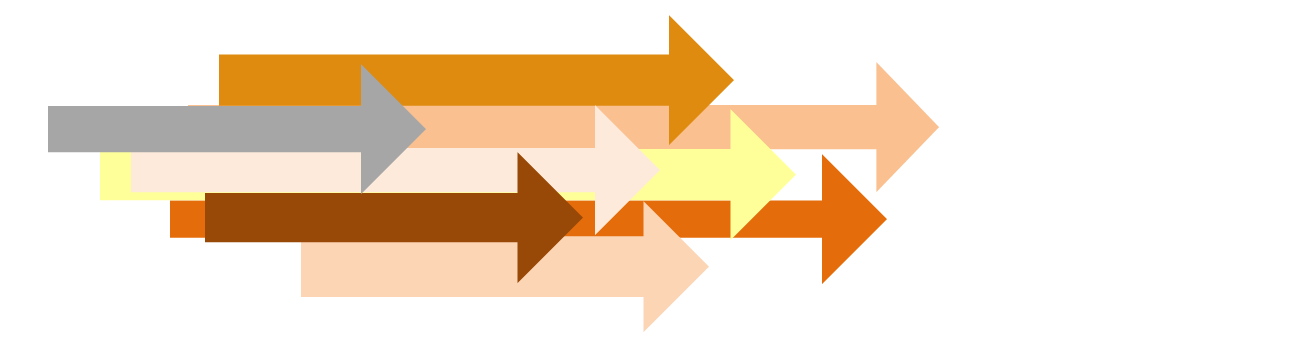 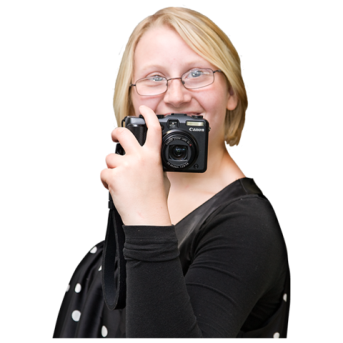 Dwi ymaFfurflen gaisSend your completed application form and photo to rhobat.bryn@ldw.org.uk by 14 October 2019.If you have trouble sending your picture give Harriett a ring on 029 20681161You can decide at any time that you don’t want us to use your photo anymore.  Just phone or email us and let us know. 029 2068 1160  Enquriries@ldw.org.ukWe will not give your photo to anyone else to use.FiFiEnwRhif ffônebostCyfeiriadCôd postFy llunFy llunFy llunTeitl Beth mae’r llun yma’n ei feddwl i chi?cacacaMae’n bwysig iawn inni ein bod yn defnyddio’r lluniau rydyn ni’n cael eu defnyddio yn unig.Dim ond os ydych chi’n ateb yr holl gwestiynau yma rydyn ni’n gallu derbyn eich ffotograff.Mae’n bwysig iawn inni ein bod yn defnyddio’r lluniau rydyn ni’n cael eu defnyddio yn unig.Dim ond os ydych chi’n ateb yr holl gwestiynau yma rydyn ni’n gallu derbyn eich ffotograff.Mae’n bwysig iawn inni ein bod yn defnyddio’r lluniau rydyn ni’n cael eu defnyddio yn unig.Dim ond os ydych chi’n ateb yr holl gwestiynau yma rydyn ni’n gallu derbyn eich ffotograff.Os oes yna bobl yn eich ffotograff, ydyn nhw wedi rhoi caniatad i roi’r ffotograff i Anabledd Dysgu Cymru ac Able Radio?Os oes yna bobl yn eich ffotograff, ydyn nhw wedi rhoi caniatad i roi’r ffotograff i Anabledd Dysgu Cymru ac Able Radio?YdwOs oes yna bobl yn eich ffotograff, ydyn nhw wedi rhoi caniatad i roi’r ffotograff i Anabledd Dysgu Cymru ac Able Radio?Os oes yna bobl yn eich ffotograff, ydyn nhw wedi rhoi caniatad i roi’r ffotograff i Anabledd Dysgu Cymru ac Able Radio?Nac ydwYdych chi’n rhoi caniatad i Anabledd Dysgu Cymru ac Able Radio i ddangos y ffotograff yma yn ein cynhadledd a’i ddefnyddio yn y dyfodol i hyrwyddo ein gwaith a hawliau pobl anabl?Ydych chi’n rhoi caniatad i Anabledd Dysgu Cymru ac Able Radio i ddangos y ffotograff yma yn ein cynhadledd a’i ddefnyddio yn y dyfodol i hyrwyddo ein gwaith a hawliau pobl anabl?YdwYdych chi’n rhoi caniatad i Anabledd Dysgu Cymru ac Able Radio i ddangos y ffotograff yma yn ein cynhadledd a’i ddefnyddio yn y dyfodol i hyrwyddo ein gwaith a hawliau pobl anabl?Ydych chi’n rhoi caniatad i Anabledd Dysgu Cymru ac Able Radio i ddangos y ffotograff yma yn ein cynhadledd a’i ddefnyddio yn y dyfodol i hyrwyddo ein gwaith a hawliau pobl anabl?Nac ydw